ČETRTEK – 2. 4. 2020MATEMATIKA – ŠTEVILA DO 100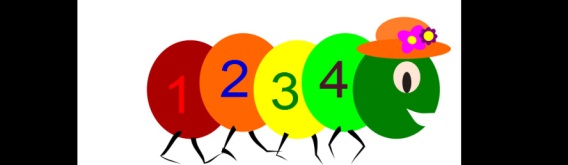 1.PONOVITEV DESETIŠKIH ŠTEVIL Starši ti bodo narekovali desetiška števila, npr: 20. 40. 70, 90 … ti pa jih poišči na številskem traku(gosenici).Štej po 10 do 100  in nazaj.2.  ŠTEVILA DO 100 - DELO S KONKRETNIM MATERIALOM         POTREBUJEŠ: KOCKE                                 ZVEZEK                                BARVICENa mizo položi 34 kock, sedaj pa jih razvrsti  v stolpce po 10, nekaj kock ti bo ostalo.KAJ ŽE ZNAMO?Da je deset kock   ena desetica (1 D), posamezne kocke, ki so ti ostale  pa so enice (1E).Dobljeno število  34 zapišemo v tabelo tako:     =  34        (Število zapisano brez tabele.)Število 34 prikažemo še   grafično ; to pomeni da  za D narišemo rdečo črto ( I), za E modro piko  (. ). Grafični zapis  števila 34:  III Sedaj 45 kock razvrsti v stolpce po 10, zopet ti bo ostalo nekaj kock (torej enic).Koliko desetic si dobil?  4DKoliko enic ti je ostalo?  5EŠtevilo 45 prikažemo v tabeli:    = 45 
 Grafični zapis  števila 45: IIII 	DELO S KOCKAMI: Sedaj boš po enakem postopku razvrščal/a  28 kock, 47, 36, 62, 78, 81. Dobljena števila  boš prikaza/a v tabeli, brez tabele in grafično. Pišeš v matematični zvezek (glej primer zapisa).Za prikaz desetic uporabljaj rdečo barvo, enic pa modro. Primer  zapisa  v zvezek SLOVENŠČINA – MALA IN VELIKA PISANA ČRKA A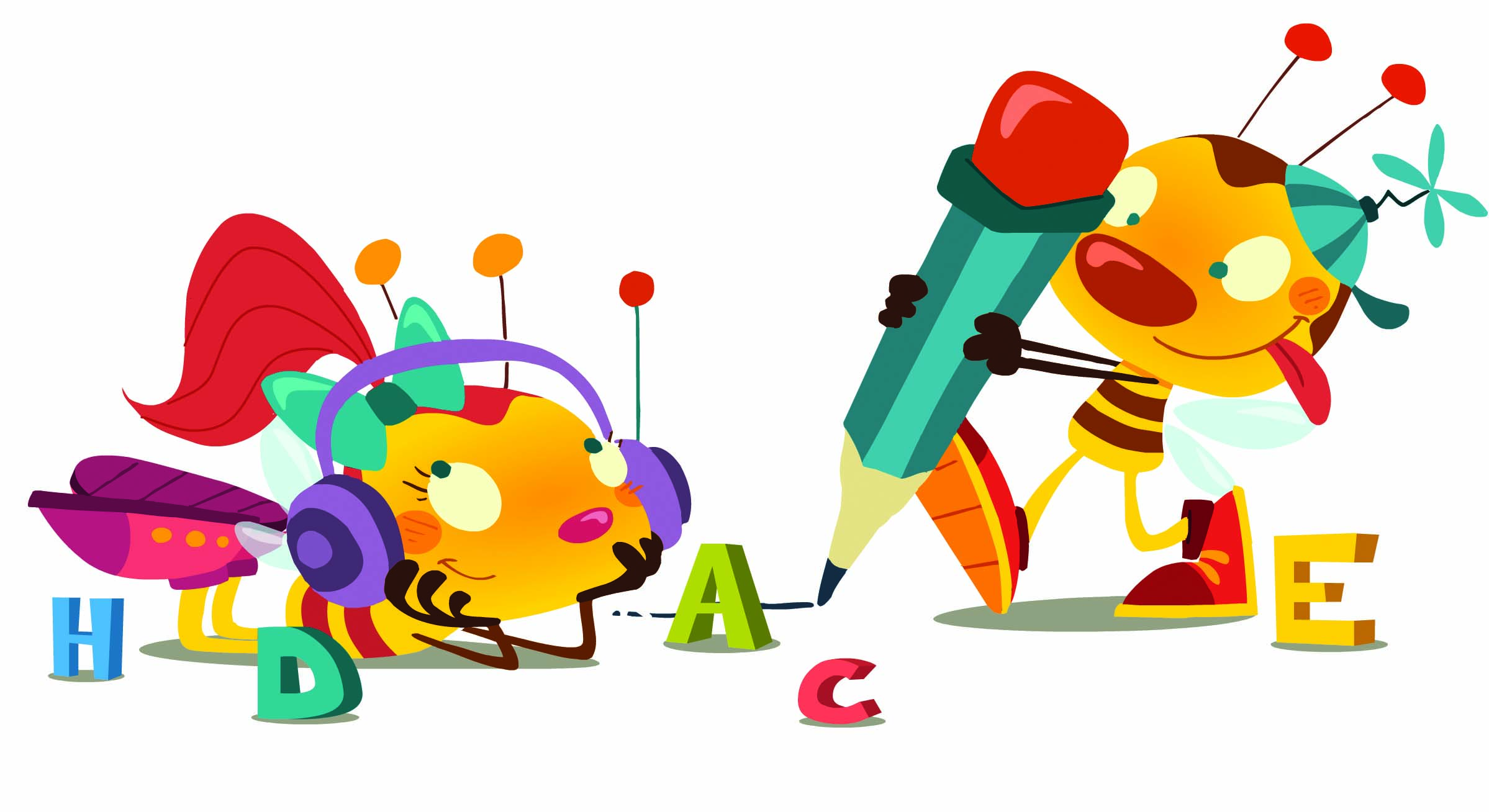 1. VELIKA PISANA ČRKA A: Izpeljava velike pisane črke A iz velike tiskane črke A (v pomoč ti pošiljam link  - https://www.lilibi.si/solska-ulica/slovenscina/dezela-abc/pisane-crke/i/kako-napisemo-to-crko). V kolikor si nisi zapomnil/a, kako se pravilno piše velika pisana črka A,  še enkrat poglej poteze pisanja.2. Primerjaj veliko tiskano in veliko pisano črko A.  3. Veliko pisano črko A  piši s prstom v zdrob,  v mivko, po zraku, po  hrbtu, na liste…4.  DZO 2, str. 97Oglej si poteznost pisanja velike pisane črke  A na strani  97. Prevleci jo z nalivnim peresom, nato nadaljuj s pisanjem v DZO eno vrstico. (Bodi pozor-en/na   na  pravilno držo nalivnega peresa, presledke med črkami (prstek), pravilno sedenje, odmik očesa od lista ter pravilno poteznost črke). UPOŠTEVAJ ČRTOVJE. Veliko pisano črko A pišemo od zgornje črte do spodnje,  vmes pisala ne dviguješ).5. ZAPIS V  ZVEZEK V črtasti zvezek vadiš zapis velike pisane črke A (V prvo vrstico pišeš veliko pisano črko z rdečo barvico, nato pa še 4 vrstice z nalivnim peresom. Pazi na pravilnost pisanja črke).6. MALA PISANA ČRKA a . Po enakem postopku  kot si spoznal veliko pisano črko A, boš zdaj spoznal malo pisano črko a.Izpeljava male pisane črke a iz male tiskane črke a (v pomoč ti pošiljam link - https://www.lilibi.si/solska-ulica/slovenscina/dezela-abc/pisane-crke/i/kako-napisemo-to-crko). V kolikor si nisi zapomnil, kako se pravilno piše mala pisana črka a,  še enkrat poglej poteze pisanja. 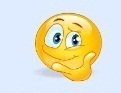 Primerjaj malo  tiskano in malo pisano črko a.  Malo pisano črko pišeš  s prstom v zdrob,  v mivko, po zraku, po  hrbtu, na liste…DZO 2, str. 96Oglej si poteznost pisanja male pisane črke  a na strani  96. Prevleci jo z nalivnim peresom, nato nadaljuj s pisanjem v DZO dve vrstici. Ne pozabi ročico pri pisani črki povleči  do sredine, ne tako kot je prikazano v DZO.  (Bodi pozor-en/na  na pravilno držo nalivnega peresa, presledke med črkami (prstek), pravilno sedenje, odmik očesa od lista ter pravilno poteznost črke). UPOŠTEVAJ ČRTOVJE. Malo pisano črko a pišemo do sredine, vmes pisala ne dviguješ).ZAPIS V  ZVEZEK V črtasti zvezek vadiš zapis male pisane črke a (Nadaljuješ na isti strani, kjer si pisal/a  veliko pisano črko A. V  naslednjo prazno vrstico  zapišeš  malo pisano črko a z rdečo barvico, v preostale vrstice pa z nalivnim peresom.  Pazi na pravilnost pisanja črke. Potrudi se, v kolikor boš imel težave pri zapisu črke, me lahko pokličeš.) Saj vem, da zmoreš. 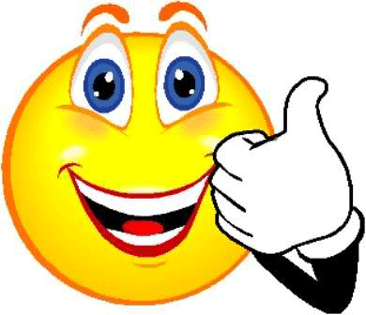   LJUDSKA GLASBILA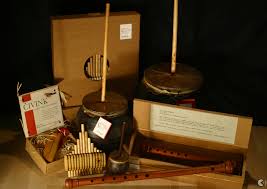 1. KAJ ŽE VEMO O LJUDSKI GLASBI?Premisli, kaj o tem si že slišal v šoli, doma, na prireditvi … 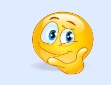 Naj ti malo pomagam.  Za ljudske pesmi ne vemo, kdo jih je ustvaril. Širijo se po ustnem izročilu iz roda v rod in ker jih včasih niso znali zapisati, so se z leti nekoliko spreminjale. Se  spomniš ljudskih pesmi, ki smo se jih učili v šoli, npr. Marko skače, Lisička je prav zvita zver,  Rasla je jelka,  Abraham ma sedem sinov,  Diradi čindara, Katarina Barbara,   Zajček,  Zajček dolgoušček …Ustvarjalci so skladatelji, ki niso znani in niso obiskovali glasbenih šol.2. Staršem zapoj dve ljudski pesmici.3. Učbenik, str. 29Oglej si  fotografije ljudskih glasbil in jih poimenuj. Če imaš možnost,  poslušaj zvoke teh glasbil. (glej YOU TUBE)4. DZ 3, str. 9Odpri DZ na str. 9.Dobro si oglej fotografije inštrumentov (ljudskih glasbil) v 1. nalogi.Poveži  jih s pravilnimi poimenovanji. POMOČ:lončeni bas: lončena posoda, lesena palica z žlebičkom, svinjska opna;                         drgnemo palico z vlažnimi prsti gor in doltrstenke: pihamo vanjecitre: brenkamoharmonika: pritiskamo na gumbe, vlečemo mehgosli ali violina : vlečemo z lokomDE   3   4DE  4   5Številado100  D E   2 8 =28Grafičnizapis 28:II . .... ...Za danes bo dovolj.  Upam, da nisi preveč utrujen/a. Sedaj pa brž  na dvorišče, saj te sonček že čaka. 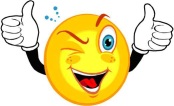 